Wielkopolski Urząd Wojewódzki w Poznaniu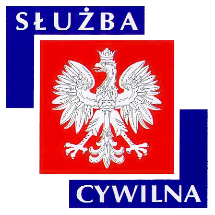 Ogłoszenie o naborze z dnia 12 sierpnia 2020 r.WYMIAR ETATU: 1 STANOWISKA: 1 Dyrektor Generalny poszukuje kandydatów\kandydatek na stanowisko:inspektor wojewódzki- Kierujący Stanowiskiem ds. Organizacyjno-Administracyjnych w Delegaturze WUWw Biurze Organizacyjno-Administracyjnym WUW w Poznaniu - Delegatura w Pile nr ref. 54/20MIEJSCE WYKONYWANIA PRACY:
ul. Dzieci Polskich 2664-920 PiłaADRES URZĘDU:Al. Niepodległości 16/18 
61-713 Poznań WARUNKI PRACY• praca administracyjno-biurowa z wykorzystaniem komputera oraz urządzeń biurowych 
• parametry środowiska pracy w normie 
• zadania wykonywane w siedzibie Delegatury 
• praca przy monitorze ekranowym powyżej 4 godzin na dobę 
• zagrożenie biologiczne typowe dla pracy z dokumentacją 
• stres związany z obsługą klientów zewnętrznych 
• stanowisko pracy znajduje się na drugim piętrze budynku biurowego 
• stanowisko pracy wyposażone w meble biurowe dostosowane do wymagań określonych dla stanowisk administracyjno-biurowych
• budynek nie posiada podjazdu dla osób niepełnosprawnych na wózkach inwalidzkich 
• klatka schodowa dwubiegowa, o normatywnej ilości stopni z poręczami
• budynek nie jest wyposażony jest w windy osobowe
• drzwi wejściowe do pokoi biurowych o szerokości 80 cm
• w budynku pomieszczenia higieniczno-sanitarne nie są przystosowane dla osób niepełnosprawnychPracownikom oferujemy: 
• stabilne zatrudnienie na podstawie umowy o pracę 
• dodatek stażowy 
• dodatkowe wynagrodzenie roczne 
• nagrody wypłacane z funduszu nagród uzależnione od osiąganych wyników pracy 
• możliwość podnoszenia kwalifikacji i rozwoju zawodowego (szkolenia w oparciu o indywidualny program rozwoju zawodowego, możliwość dofinansowania do studiów podyplomowych i kursów językowych) 
• dofinansowanie wypoczynku oraz różnych form aktywności kulturalno-oświatowej i sportowo-rekreacyjnej w ramach zakładowego funduszu świadczeń socjalnych 
• możliwość skorzystania z atrakcyjnej oferty ubezpieczenia grupowego 
• pracę w siedzibie Delegatury położonej w dogodnej lokalizacji w centrum miasta 
• ruchomy system czasu pracy ZAKRES ZADAŃorganizowanie i koordynowanie pracy zespołu w celu zapewnienia rzetelnej i terminowej realizacji zadańnadzorowanie i zapewnienie obsługi kancelaryjnej Delegatury Urzędu w celu zagwarantowania sprawnego obiegu dokumentów, właściwego funkcjonowania komórek organizacyjnych i niezakłóconej pracy Delegaturynadzorowanie i prowadzenie spraw z zakresu bezpośredniej obsługi klientów Delegaturynadzorowanie mienia Urzędu, w tym uczestnictwo w realizacji zadań z zakresu inwentaryzacji majątku w Delegaturze oraz gospodarowanie powierzchnią lokalową nadzorowanie i wykonywanie zadań z zakresu ochrony informacji niejawnych w Delegaturze Urzędu realizacja zadań w zakresie potwierdzania profilu zaufanego elektronicznej platformy usług administracji publicznej ePUAP, przedłużania ważności profilu zaufanego ePUAP, unieważniania profilu zaufanegoWYMAGANIA NIEZBĘDNEwykształcenie: wyższedoświadczenie zawodowe: 3 lata w jednostkach sektora finansów publicznych znajomość zasad funkcjonowania administracji publicznejznajomość ustawy o finansach publicznychznajomość prawa zamówień publicznychznajomość ustawy o służbie cywilnej oraz Kodeksu Pracyznajomość Kpaznajomość przepisów BHPznajomość przepisów o ochronie danych osobowych i ochronie informacji niejawnychumiejętność kierowania pracą zespołuaktualne poświadczenie bezpieczeństwa uprawniające do dostępu do informacji niejawnych oznaczonych klauzulą „zastrzeżone”, albo zgoda na poddanie się postępowaniu sprawdzającemuposiadanie obywatelstwa polskiegokorzystanie z pełni praw publicznychnieskazanie prawomocnym wyrokiem za umyślne przestępstwo lub umyślne przestępstwo skarboweDOKUMENTY I OŚWIADCZENIA NIEZBĘDNECV i list motywacyjnyKopie dokumentów potwierdzających spełnienie wymagania niezbędnego w zakresie wykształceniaKopie dokumentów potwierdzających spełnienie wymagania niezbędnego w zakresie doświadczenia zawodowego / stażu pracyKopia dokumentu potwierdzającego posiadanie poświadczenie bezpieczeństwa uprawniającego do dostępu do informacji niejawnych oznaczonych klauzulą „zastrzeżone” lub pisemne oświadczenie o wyrażeniu zgody na poddanie się postępowaniu sprawdzającemuKandydaci aplikujący online zobowiązani są do dostarczenia własnoręcznie podpisanych oryginałów wszystkich wymienionych poniżej oświadczeń najpóźniej w dniu przystąpienia do pierwszego etapu postępowania kwalifikacyjnego. Niedostarczenie tych dokumentów będzie jednoznaczne z rezygnacją z naboru.Oświadczenie o zapoznaniu się z informacją o prywatności zamieszczoną na stronie UrzęduOświadczenie o posiadaniu obywatelstwa polskiegoOświadczenie o korzystaniu z pełni praw publicznychOświadczenie o nieskazaniu prawomocnym wyrokiem za umyślne przestępstwo lub umyślne przestępstwo skarboweDOKUMENTY I OŚWIADCZENIA DODATKOWEkopia dokumentu potwierdzającego niepełnosprawność - w przypadku kandydatek/kandydatów, zamierzających skorzystać z pierwszeństwa w zatrudnieniu w przypadku, gdy znajdą się w gronie najlepszych kandydatek/kandydatówTERMINY I MIEJSCE SKŁADANIA DOKUMENTÓWDokumenty należy złożyć do: 24 sierpnia 2020 r.Decyduje data: stempla pocztowego / osobistego dostarczenia oferty do urzęduMiejsce składania dokumentów:
ZACHĘCAMY DO SKORZYSTANIA Z MOŻLIWOŚCI APLIKOWANIA ONLINE DOSTĘPNEJ NA STRONIE: www.poznan.uw.gov.pl/oferty-pracy 

Dokumenty można również składać osobiście lub przesyłać na adres: 
Wielkopolski Urząd Wojewódzki w Poznaniu 
Al. Niepodległości 16/18 
61-713 Poznań 
Punkt Informacyjny w holu Urzędu 
(z podaniem w ofercie nr ref. 54/20) DANE OSOBOWE - KLAUZULA INFORMACYJNAInformacja o prywatności (zgodnie z Ogólnym Rozporządzeniem o Ochronie Danych Osobowych z dnia 27 kwietnia 2016 r.) zamieszczona została na stronie internetowej WUW pod adresem: www.poznan.uw.gov.pl/oferty-pracyINNE INFORMACJE:W miesiącu poprzedzającym datę upublicznienia ogłoszenia wskaźnik zatrudnienia osób niepełnosprawnych w urzędzie, w rozumieniu przepisów o rehabilitacji zawodowej i społecznej oraz zatrudnianiu osób niepełnosprawnych, nie wynosi co najmniej 6%.APLIKUJ NA TO STANOWISKO ONLINE POPRZEZ FORMULARZ ZGŁOSZENIOWY DOSTĘPNY NA STRONIE: www.poznan.uw.gov.pl/oferty-pracy 
Osoba zatrudniona na ww. stanowisku, zgodnie z art. 78 ust. 4 Ustawy z dnia 21 listopada 2008 r. o służbie cywilnej, nie może łączyć zatrudnienia w służbie cywilnej z mandatem radnego. 
Do składania ofert zachęcamy również osoby niepełnosprawne. 
Wzór wymaganych oświadczeń zamieszczony jest pod adresem: 
www.poznan.uw.gov.pl/sites/default/files/zalaczniki/wzor_oswiadczen_-_nabory.pdf 
Oświadczenia należy opatrzyć odręcznym podpisem wraz z datą. 
Kandydaci zakwalifikowani do kolejnych etapów naboru zostaną powiadomieni o ich terminie telefonicznie, drogą elektroniczną lub pocztową. Postępowanie rekrutacyjne będzie się składało z następujących etapów:• weryfikacja formalna nadesłanych ofert • test wiedzy • test kompetencji kierowniczych• rozmowa kwalifikacyjna
Z uwagi na sytuację epidemiczną rekrutacja może być przeprowadzona w trybie zdalnym/on-line. 
Wyniki naboru opublikowane będą po zakończeniu naboru w BIP KPRM, BIP WUW oraz w siedzibie Urzędu. 
Oferty osób niezatrudnionych zostaną zniszczone po upływie 3 miesięcy od dnia zakończenia naboru. 
Proponowane wynagrodzenie zasadnicze brutto: 4000-4300 zł. 
Dodatkowe informacje, w tym o kolejnych etapach naboru, można uzyskać pod nr tel. 61 854 10 18, 61 854 19 91, 61 854 11 87. 
Nasz urząd jest pracodawcą równych szans i wszystkie aplikacje są rozważane z równą uwagą bez względu na płeć, wiek, niepełnosprawność, rasę, narodowość, przekonania polityczne, przynależność związkową, pochodzenie etniczne, wyznanie, orientacje seksualną czy też jakąkolwiek inną cechę prawnie chronioną. Autor: Marcin Kowalski